FICHE TECHNIQUE 2016Surface de la propriété : 2,82 Ha en appellation LISTRAC MEDOCSols et encépagements du vignoble : Parcelles de graves profondes, sur les hauteurs de LISTRAC, bien exposées aux rayons du soleil60% Merlot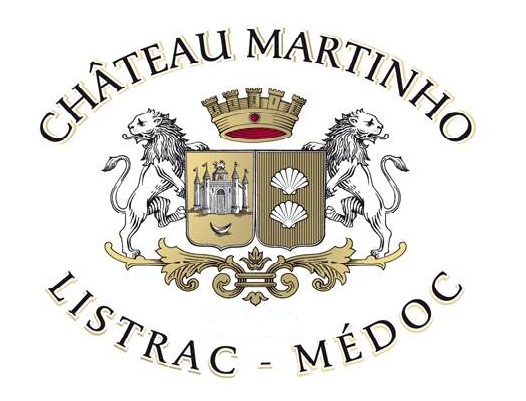 40% Cabernet SauvignonAge moyen : 26 ansDate des vendanges : Merlot : 3 et 8 octobreCabernet Sauvignon : 18 et 19 octobreAssemblage 2016 : 60% : Merlot40% : Cabernet SauvignonRendement : 38Hl / HaCultures pour l’annéeEchardages : 6 juinEffeuillage soleil levant : 24 juin1er Sélection des meilleurs raisins : Amélioration de la vendange pour une meilleure maturité : 28 et 29 juillet2ème passage vendanges vertes : Retard de maturité : 29 et 30 aoûtEffeuillage soleil couchant : 2 et 5 septembreVendanges manuelles en petites cagettes           MERLOT : 3 et 8 octobreVendanges manuelles en petites cagettes      CABERNET SAUVIGNON : 18 et 19 octobreTri avant et après éraflageEncuvage sans foulageMacération pré-fermentaire à froid de 5 joursFermentation alcoolique en cuvesFermentation malolactique en barriques30% Barriques neuves40% Barriques de 1 année30% Barriques de 2 annéesFûts de Chêne 100% françaisDegré alcoolique : 13 %Miguel MARTINHO AFONSO I Viticulteur I Exploitant Individuel 13 Route du Port à LAMARQUE (33460)Téléphone : + 33 5 56 58 95 81 - Portable : + 33 6 20 39 00 24 - Mail : contact@chateaumartinho.com